EASTERN OREGON UNIVERSITY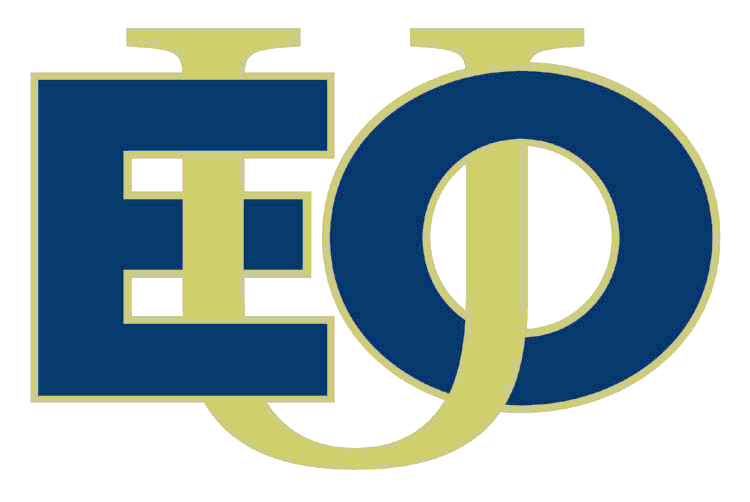 Procurement Card Audit OverviewMonthly Audit ProceduresThe Accounts Payable staff will perform a monthly audit on every procurement cardEach department is responsible for sending over a monthly packetThese packets are only required if there are purchases made on the p-card during that time periodAfter each billing period, AP will make sure that each department has turned in their monthly packetThe AP staff will then audit these monthly packets using the check list belowOriginal US Bank statementFWRPLOG report is printed and attachedAll transactions on this report match the bank statementAll transactions have been reclassed to the appropriate account codeAll transactions have a “Z” number in the document number columnThe Custodian has signed and dated the FWRPLOG reportThe Budget Authority has signed and dated the FWRPLOG reportAll completed Transactions emails (containing the “Z” number) are attachedException: There is written documentation that the completed email was never received, and the “Z” number is visibly written in the packetThere are itemized receipts attached for all transactions covered in the packetAll charges are appropriate and in compliance with FASOMThe packets are easy organized and easy to followAll supporting documentation for the transactions on the monthly statement are present in the weekly/monthly packets for the billing periodAnnual Audit ProceduresThe Accounts Payable staff will perform field audits on an annual basis.For new custodians, the annual audit will take place within the first 3 months of having the cardThe Budget Authority, and Card Custodian will be emailed to coordinate a time and date for the annual auditThe AP Staff will prepare for the annual audits by doing the followingTwo monthly statements are randomly selected to compare against the activity logThe top portion of the annual worksheet on the next page will be filled out in full before the audit beginsTwo members of the AP staff will go to the actual department and perform an audit using the Annual P-Card Audit WorksheetAfter the audit is completed, the AP staff will email a summary of the findings to the custodian and budget authorityCards with findings that are inappropriate will be re-audited again within the next 6 months